1.	To receive apologies for absence, declarations of interest and requests for dispensation2.	Minutes:  To confirm the Minutes of the meeting held on 7th December 20203.	Public Participation:Matters raised by members of the public in attendanceWard Councillor report4.	Mayor’s Report5.	Clerk’s Report6.	Financial MattersTo approve payments as per the attached scheduleTo agree budget for FY 2021-2022To agree precept request for FY 2021-2022To consider proposal to renew the Town Council insurances at a cost of £3,774.547.	Update on Herefordshire Council’s Economic Development Plan for Kington8.	Impact of Coronavirus on KingtonTo consider impact of the virus on Kington and identify proposals for the way forward for the benefit of the townTo consider request from Kington Chamber of Trade for grant funding towards covid support measures9.	To consider setting up a task and finish group to plan for Christmas lights display for 202110.	To consider proposal from KLEEN for planting on the Tavern Roundabout11.	Committees:To note reports from the following committee meetings:Planning Committee held on 21st December 202012.	Date and time of next meeting and items for the agendaIssued by:  Liz Kelso PSLCCClerk, Kington Town CouncilEmail: clerk@kingtontowncouncil.gov.uk, Tel:  01544 239 098 or 07483 914 485Issued:  4.1.2021Members of the public are welcome to join meetings of Kington Town Council and may, at the discretion of the Chairman, speak on some agenda items.  For further information about meetings of the town council, please contact the Clerk at the address above.To join the meeting, click on the link at the top of the agenda (or simply type zoom video conferencing into your browser) and when prompted to “join a meeting” type in the meeting ID followed by the password as shown on the agenda.  Please include your name when prompted.  You will be held in a waiting room until the meeting commences. Supplementary InformationElizabeth Kelso is inviting you to a scheduled Zoom meeting.Topic: Kington Town Council - Full Council MeetingTime: Jan 11, 2021 07:00 PM LondonJoin Zoom Meetinghttps://us02web.zoom.us/j/86002507326?pwd=UTVzSHRNVjU3cWQ0ZndZTGw3NFM0QT09Meeting ID: 860 0250 7326Passcode: 879021One tap mobile+442039017895,,86002507326#,,,,*879021# United Kingdom+441314601196,,86002507326#,,,,*879021# United KingdomDial by your location        +44 203 901 7895 United Kingdom        +44 131 460 1196 United Kingdom        +44 203 051 2874 United Kingdom        +44 203 481 5237 United Kingdom        +44 203 481 5240 United KingdomMeeting ID: 860 0250 7326Passcode: 879021Find your local number: https://us02web.zoom.us/u/k3CEBDfDMMeeting ID: 823 7143 5286Passcode: 419425Find your local number: https://us02web.zoom.us/u/kfCIZlrAw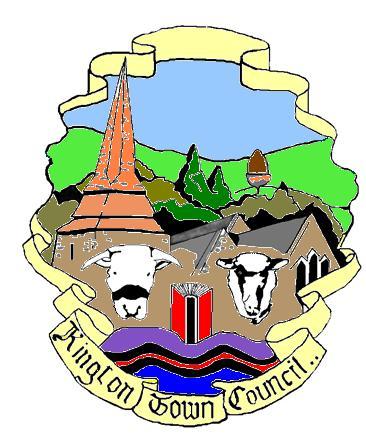 In accordance with The Local Authorities (Coronavirus) (Flexibility of Local Authority Meetings) (England) Regulations 2020 Members of the Council you are hereby summoned to attend a remote meeting of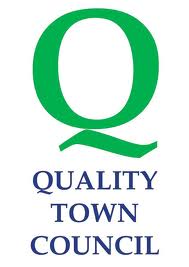 Kington Town Councilto be held on Monday 11th January 2021 at 7.00 pmTo join Zoom Meetinghttps://us02web.zoom.us/j/86002507326?pwd=UTVzSHRNVjU3cWQ0ZndZTGw3NFM0QT09Meeting ID: 860 0250 7326Passcode: 879021for the purpose of transacting the following business.Kington Town Councilto be held on Monday 11th January 2021 at 7.00 pmTo join Zoom Meetinghttps://us02web.zoom.us/j/86002507326?pwd=UTVzSHRNVjU3cWQ0ZndZTGw3NFM0QT09Meeting ID: 860 0250 7326Passcode: 879021for the purpose of transacting the following business.Kington Town Councilto be held on Monday 11th January 2021 at 7.00 pmTo join Zoom Meetinghttps://us02web.zoom.us/j/86002507326?pwd=UTVzSHRNVjU3cWQ0ZndZTGw3NFM0QT09Meeting ID: 860 0250 7326Passcode: 879021for the purpose of transacting the following business.Agenda